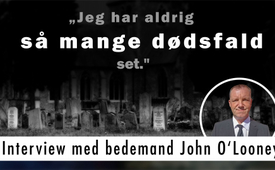 "Jeg har aldrig set så mange dødsfald...." Begravelsesdirektør John O‘Looney fra GB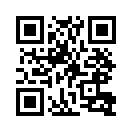 Den britiske bedemand J.O’Looney tiltrak sig opmærksomhed i foråret 2021, da han offentliggjorde dystre forudsigelser om en mulig stigning i antallet af dødsfald for oktober til december 2021. Som bedemand har han indsigt i dødsattester, kontakt med patologer og hospitalspersonale, så han deler anekdotiske beviser og sammenligninger. Hans personlige oplevelser af Corona-krisen, herunder lægehjælp på Covid i England, er skræmmende. Det samme gælder hans erfaringer med de ledende politikere, der kontrollerer Corona-politikken.„Jeg har aldrig set så mange dødsfald....“ Begravelsesdirektør John O‘Looney fra GB

Jeg har aldrig set så mange dødsfald. Og det var ikke kun ældre mennesker. 
Folk i forskellige aldre rammes, folk i 20'erne, 30'erne og 40'erne og folk, som normalt ikke ville dø. 
Det er en stigning på 500 eller 600 %, noget i den retning. 
Læger og politibetjente ringer til mig, sygeplejersker ringer til mig, og de siger alle det samme. Det er en total løgn. I vores medier siger de, at hospitalerne er fulde af ikke-vaccinerede mennesker, men det er en total opspind, det er det stik modsatte. 
9 ud af 10 patienter, der ligger der med blodpropper, er vaccinerede, det har jeg hørt fra utallige eksperter.


Interviewer: Vi er meget glade for at have John O'Looney her hos os i dag. 
Han er bedemand og leder Milton Keynes Family Funeral Services i Milton Keynes, England. John, mange tak, fordi du er her i dag.

O'Looney: Det var så lidt. Tak, fordi jeg måtte komme.

Interviewer: Jeg tror, at de fleste af vores seere vil være bekendt med de virale interviews, som du gav i forsommeren og det tidlige efterår, hvor du gav en alvorlig advarsel. 
De nævnte også, at De var i kontakt med en gruppe eksperter, og at de sagde, at der ville være en enorm stigning i antallet af dødsfald i oktober, november og december. 
Og lige nu er vi midt i forkølelses- og influenzasæsonen. Har de aktuelle begivenheder bekræftet din frygt dengang?

O'Looney: Ja, helt sikkert. 
Interessant nok ser vi et stadigt stigende antal dødsfald, især dødsfald som følge af trombose, hjerteanfald, aneurisme, arteriel dilatation eller slagtilfælde, i et hidtil uset antal. 
Jeg har aldrig set så mange dødsfald. Og det var ikke kun ældre mennesker. Folk i forskellige aldersgrupper er blevet ramt. Folk i 20'erne, 30'erne og 40'erne, og folk, der normalt ikke ville dø. Det var forudset, og nu er det sket.

Interviewer: Ja, det er rigtigt. Jeg hørte dig for nylig sige i et interview, at der var flere dødsfald som følge af trombose i år end i de sidste 14 år. Når du siger det, mener du så de sidste 14 år tilsammen eller et større antal end i hvert af disse 14 år?

O'Looney: Tja, for at give dig et nummer.... Jeg mener en større end i nogen af de 14 år. 
Men stigningen er fænomenal. Der er ikke tale om en to- eller tredobbelt stigning. 
Det er en stigning på 500 eller 600 %, noget i den retning. 
Og i det normale tilfælde er der tendens til at trombose opstår i sjældne tilfælde, og det er ofte ældre mennesker, ikke folk i 20'erne, 30'erne og 40'erne, og de er alle vaccineret. 
Jeg har talt med nogle interessante mennesker for nylig. Michelle, en sygeplejerske på skadestuen, fortalte mig, at 9 ud af 10 patienter, der blev indlagt på skadestuen med luftvejsproblemer, var vaccineret. Grunden til, at de bliver indlagt, er, at de har udviklet blodpropper. Så de får en hurtig røntgenundersøgelse, og hvis blodpropperne er i brystet, bliver de indlagt som indlagt. Hvis blodpropperne er i nogen af lemmerne, sender de folk hjem igen. Men det, der uundgåeligt sker, er, at disse mennesker..., at blodproppen bevæger sig fra et lem til hjertet eller til halsen, og så dør disse mennesker. 
Jeg har venner i området, som arbejder inden for retsmedicin, og de har hænderne fulde, fordi de gang på gang må tage ud og hente disse mennesker derhjemme, fordi de er døde ganske pludseligt af trombose.

Interviewer: Har du som bedemand adgang til alle retsmedicinske rapporter om dødsfald? 
Er der en dødsattest for hvert eneste lig, der ankommer her?

O'Looney: Ikke altid, for som bedemand behøver jeg ikke at se dødsattesten, men jeg skal se retsmedicinerens papirer. Når der er tale om et pludseligt dødsfald, tilkaldes retsmedicineren, som udsteder en såkaldt formular 6. En del af mit job som bedemand er at udarbejde papirarbejdet og ansøgningen om kremering, fordi langt de fleste begravelser i Storbritannien er kremeringer. Jeg vil sige, at omkring 5 % er begravelser. Det er mere en kulturel ting. 
Så jeg ser disse papirer, og jeg skal gennemgå dem og kontrollere, at de er korrekte. 
Jeg kan se dødsårsagen som fastsat af retsmedicineren, som er sendt til mig pr. e-mail. 
Så printer jeg det ud og tjekker det. Hvis der så er et problem eller en fejl, går jeg tilbage til retsmedicineren og får dokumentet sendt til mig igen.

Interviewer: Er der retsmedicinere, der laver whistleblowing ligesom dig?

O'Looney: Nej, fordi de ville sætte deres karrierer på spil. 
Faktisk lagde jeg endda pres på cheflægen, fordi jeg ikke ville gøre min lokale retsmediciner forlegen. For selvfølgelig ved de, hvad der foregår. Han er en god fyr, min lokale retsmediciner. De er gode mennesker, og jeg er ikke i tvivl om, at de ved, hvad der foregår. 
For eksempel kan man se den enorme stigning i antallet af dødsfald som følge af trombose. 
Vi ser det alle sammen. Se på de unge fodboldspillere, FIFA-fodboldspillerne, som dør som fluer i øjeblikket. Det er mennesker, der er på toppen af deres fysiske form og perfektion. 
Ved du, hvorfor de dør? Hvorfor falder de om og dør? 
Jeg tror, at der inden for de sidste seks måneder er døde omkring 108 spillere og trænere, der er FIFA-registreret. Det er bare ikke normalt længere.

Interviewer: Ud over disse dødsfald som følge af trombose nævner du i en video for nylig, at vaccinen kan angribe immunforsvaret.

O'Looney: Ja. Jeg var ikke klar over det, før jeg deltog i et møde i september. 
Jeg blev inviteret til et møde i Westminster, i Birdcage Walk (et konferencecenter). 
På dette møde var der ca. 18 .... Det blev rapporteret, at det var en gruppe af vaccinationsmodstandere, og det var folk af professor Dolores Cahill og Dr. Tess Lawrie, Dr. Sucharit Bhakdi. Men de er ikke antivaccinationister. 
Det er mennesker, der har bygget deres videnskabelige karriere op, og de er topforskere - de er på toppen af deres fag. 
Der var mange af dem - 18 i alt - og vi havde det privilegium at mødes med en mand ved navn Sir Graham Brady, som er kommissær for 1922-udvalget (1922-udvalget, officielt kendt som det konservative privatmedlemmernes udvalg). [En parlamentarisk sammenslutning, der blev dannet i 1923 af medlemmer af det britiske Repræsentanternes Hus] 
Så han er en meget højtstående Tory-politiker, meget højtstående. 
Og vi gav alle vores vidneudsagn, præsenterede os selv og havde fem minutter til at fremføre vores bekymringer. Og man fik en fornemmelse af, at så snart han forlod lokalet, var han i den rigtige retning. Han var, os... betyder det, at han er medskyldig? 
Han sagde, at han ville gøre, hvad han kunne, men at hans hænder var bundet, og at han ikke kunne love noget, og ved du hvad? Intet har ændret sig! 
De fortsætter stadig med at give børnene i skolerne sprøjten. 
Graham fik at vide, at 70 % af de vaccinerede børn ville blive steriliseret som en bivirkning af disse vaccinationer. Og der er blevet fremlagt masser af videnskabelige beviser, som bekræfter og støtter disse påstande. Og man skal huske, at folk som Dolores rådgav den britiske regering i 20'erne. Hun er en meget, meget... hun er et geni. 
Tess Lawrie - hun er et geni inden for sit felt. 
På deres respektive områder ved de præcis, hvad de taler om. 
Men de er ikke på lægemidlernes lønningsliste, og de er ikke på regeringens lønningsliste. 
Så de er miskrediteret. Og Graham fik at vide, at mange børn ville dø af hjertemuskelsvigt, og at op til 70 % ville blive steriliseret. Og jeg var chokeret. 
For det var naturligvis ikke noget, jeg kendte fra mit arbejde som bedemand. 
Der blev også talt om skader på immunsystemet. Det blev forklaret, at deres kropsceller ville regenerere inden for to år, og at de nye celler, der regenererede efter injektionen, ville få nye instruktioner, og at disse nye instruktioner ville vende deres immunsystem imod dem. 
Immunforsvaret ville så at sige langsomt svækkes, hvilket ville resultere i kvalme og kvalme, og det er deres covid.

Interviewer: Wow!

O'Looney: Misforstå mig ikke. Der er Covid. 
Der er en virus derude. Jeg har talt med en masse mennesker. Og jeg har selv haft det, så det er derude. Men det kan kureres, det er ikke en dødelig pandemi. Det er ikke noget, der kræver eksperimentel genterapi hver 12. uge i de næste fem år.

Interviewer: Eller en fuldstændig nedlukning af økonomien.

O'Looney: Ja, men det er jo meningen, ikke sandt? 
For i Storbritannien ved jeg ikke... Tja, jeg ved ikke... Jeg kan ikke følge med i verdens begivenheder - jeg har alt for travlt, men i Det Forenede Kongerige var der f.eks. 400.000 små virksomheder, som regeringen bevidst ødelagde. Og alligevel er der kommet 600 nye milliardærer til. 

Interviewer: Ja.

O'Looney: Ja, det er med vilje, ikke sandt? Jeg synes, det er meget interessant, at de bliver ved med at begå store fejltagelser. Og det er en af de største fejl, de har begået på det seneste. De forsøger tydeligvis at slippe af med Boris Johnson. 
De ved, at mediemordet på medierne er i fuld gang. 
Og en af de ting, de viste, var alle ministrene, der dansede uden maske sidste jul. 
Nå, det... OK, det vil ødelægge hans troværdighed som premierminister, men det betyder også, at alle ministre i det rum vidste det. Og der var ingen risiko. 
Så de skød ligesom en buk, fordi folk nu kan se, at det ikke generede nogen af dem. Så de vidste det alle. De var alle medskyldige i en frygtelig løgn. Men folk ønsker ikke altid at se sandheden. De gør bare, hvad de får besked på.

Interviewer: Ja. Før dette interview vil jeg gerne nævne noget, der slog mig. 
Jeg har venner i USA, der har fortalt mig historier om kære, om venner, der kom på hospitalet og praktisk talt underkastede sig en protokol, som jeg lige har fundet på et navn til. 
Jeg kalder det dødsprotokollen. Men da jeg ikke er ekspert på området, troede jeg ikke, at jeg ville nævne det, hvis jeg ikke havde set en ny artikel af Jon Rappoport for et par timer siden, hvor han taler om netop dette. Han nævner en gruppe ved navn Center for Medicare and Medicade Services, som er whistleblowers. 
Der var en rapport i American Association of Physicians and Surgeons, og jeg vil gerne give dig det første citat fra denne artikel. 
Der står: "Når amerikanske patienter med Covid-19 indlægges på et hospital, som de engang var vant til, bliver de nærmest til fanger. De er underlagt en rigid behandlingsprotokol for at rationere lægehjælp til personer over 50 år. De har en chokerende høj dødelighed."

O'Looney: Ja.

Interviewer: Og jeg vil gerne gå ind på nogle af punkterne om, hvordan de laver propaganda.... de fremmer ikke kun coviditet, men tilsyneladende også mord.
Og du nævnte ...

O'Looney: Det er meget interessant.
Matt Hancock herovre meddelte for nogen tid siden, da han sad i regeringen, at han ville få alle patienterne flyttet ud af hospitalerne, de syge patienter, der er syge af livmoderen, til plejehjem for at give dem en god død. Den græske oversættelse af "god død" er ordet "eutanasi". Så han fortalte det til alle, men de så det stadig ikke, fordi de fleste mennesker i Storbritannien ikke kan græsk. Men ja, de fortæller os, hvad de gør, og folk forstår det bare ikke. Så du er nødt til at... Nogle gange lytter folk, men de lytter ikke rigtig.
Og det var det, der skete. Dødeligheden på plejehjem korrelerer perfekt med brugen af midazolam og den mængde, der er indkøbt. Dette er blevet rapporteret i stor stil.
Det er blevet veldokumenteret af en række personer, der har brugt loven om informationsfrihed for at få tallene frem. Det er, hvad det er, og det er desværre trist.
Jeg har set et stigende antal mennesker, der var meget oprørte over den manglende pleje af deres kære. Og hvad der er endnu mere foruroligende: Jeg har haft nogle meget problematiske samtaler med sygeplejersker, som har ringet til mig og beskrevet meget detaljeret, hvordan de behandler folk. 
Jeg mener, de giver dem DNR’er uden at spørge dem.Og så giver de dem ting som Remdesivir.

Interviewer: Ja. Okay, det foregår altså også i Storbritannien.

O'Looney: Ja, det er jo vanvittigt. Det er det samme med midazolam. Hvorfor ville du give et meget stærkt beroligende middel til en person, der gisper efter vejret? Det kan kun have ét resultat, ikke sandt? Åndedrættet bliver meget værre, fordi det er undertrykt, med ... og det er derfor, at disse mennesker dør. De mennesker, der gør dette, må være temmelig sadistiske. 
Det er jeg ikke i tvivl om. Jeg havde et par sygeplejersker her for et par uger siden, som jeg skulle begrave. Vi talte indgående om det, og de sagde: ”Du har ret i det, du siger.”
Og den ene af dem kunne ikke få øjnene væk fra jorden. Fordi de ved, at det, de gør, er forkert. Og de ved, at det, de gør, er uacceptabelt.
De er slaver af pengeudlånerne, og det er der, problemet ligger.
Jeg tror, at de ansatte i det nationale sundhedsvæsen er nøglen til vores redning.
De er nødt til at stå op. De må gå på gaden for at få dette job til at miste sin troværdighed og sin vægt. De er nødt til at fortælle deres historie, og det skal ske i et sådant antal, at de ikke kan blive overhørt, så offentligheden har en chance for at kende sandheden.
Det, som patienterne ikke får i øjeblikket, er information og uddannelse og deres efterfølgende samtykke, og det mangler. Når jeg taler med folk, er det næsten som et eureka-øjeblik.
Man kan bare se det i deres øjne.
Og de forstår det, de forstår det, men hvad gør den almindelige borger?
De logger ind på pc'en hele dagen og arbejder i et forsikringsselskab eller som ejendomsmægler, og så kommer de hjem og ser Netflix eller Facebook, og så er de ikke engang aktive. Og det er først, når man sætter sig ned og siger: Nå, men tænk logisk over A, B og C. Alle præsterne gik rundt, uden masker og tæt på hinanden.
Betyder det ikke, at der ikke er nogen pandemi for dem?
Der var ingen... der er en virus. Jeg ved det, jeg har haft det. Og det er ret sjældent. 
Jeg har haft det ret dårligt. Men det kan behandles. Du kan overleve det, for her er jeg. 
Og du ved, det er løgn. 
Vi er blevet fodret med en strøm af løgne, og i virkeligheden handler det hele om økonomi.
Fordi der ikke er guld nok til at dække antallet af sedler i omløb. Og der er ingen penge. 
Der er ikke flere penge. Økonomien er på randen af sammenbrud. 
Den er blevet understøttet i lang tid med kvantitative lempelser, dvs. negative renter og lignende. Og det er på tide, at bankerne tager det hele tilbage, og det gør de ved at decimere; de beslaglægger alle huse og virksomheder, og cyklussen starter forfra.
Så det var det. De vil suspendere affolkningen en smule og samtidig indføre et socialt kreditsystem for alle. Der er altså en række personer involveret med deres små dagsordener. 
Deres egen dagsorden. Det er frygtelig trist, ikke sandt? Når alt kommer til alt, er det i sidste ende menneskene selv, der er nøglen til det. Jeg mener, det er grunden til, at jeg udtalte mig, fordi jeg kan se ... at overdødeligheden bare ikke var der i 2020.
Dødeligheden var ikke så høj, som det blev påstået. 
Og jeg har set folk stå ved dørtrinene og banke på, og sygeplejersker har kæmpet om, hvem der skulle tømme skraldespandene. Det var bare ikke en pandemi.
Faktisk var der flere dødsfald i mit sted i 2019 end i 2020, og det er på trods af en såkaldt forfærdelig pandemi, der ødelægger alles forretninger, og det er med vilje. 
Og de er naturligvis meget forsigtige med, hvordan de gjorde det. 
Den gennemsnitlige person, der arbejder for en arbejdsgiver, ved, at hvis man tilbyder dem at sidde på deres røv derhjemme for 80 % af deres løn, vil de fleste af dem sige: ”Fint nok, ja. Det skal vi nok gøre!”  
Og så var der et træk, og de reducerede fra 80 % til 65 %, fra 60 % til 50 %.
Og når de så ønsker at vende tilbage til arbejdet, kan de ikke gøre det, fordi virksomheden er ødelagt. Og det var det, der skete. 
Så jeg håber, at der er nok patrioter i Amerika, som virkelig kan gøre en forskel og redde os, for jeg tror, at vi vil blive reddet.

Interviewer: Vil Storbritannien bare vente og se, hvad kanariefuglene – eller forsøgskaninerne – Tyskland og Østrig gør?
Vil de vente til den første februar for at se, om Østrig kan slippe af sted med sin lov?

O'Looney: Jeg tror, at de prøver forskellige metoder i forskellige lande for at se, hvilken metode der er den mest succesfulde, og så vil de gå videre med den. 
Jeg vil opfordre alle til at blive ved med at kæmpe, for det bliver sværere og sværere at skjule sig, og selv om folk føler, at tiden er ved at løbe ud for dem. 
Tro mig, det er det ikke. Tiden er knap for de mennesker, der spreder denne løgn, for de vil blive afsløret. Læger og politifolk ringer til mig, sygeplejersker ringer til mig, og de siger alle det samme. Det er en total løgn. 
Vores medier siger, at hospitalerne er fulde af uvaccinerede mennesker. 
Det er et totalt opspind. Det er det stik modsatte. 
Ni ud af ti patienter, der ligger der fyldt med blodpropper, er vaccineret. 
Det har jeg hørt fra utallige eksperter. Uanset om du vil tro det eller ej, gør det ikke situationen værre. Det er sandheden. Det er virkeligheden. 
Man kan føre en hest til vandet, men man kan ikke tvinge den til at drikke.

Interviewer: Så hvis du siger, at den gennemsnitlige person, der har et normalt job og går hjem og ser Netflix, er det en gruppe. Men hvis man tænker på de mennesker, der arbejder i den medicinske verden – åh, mand! – de ved det.

O'Looney: De ved det. 
Du skal huske, at nogle af dem vil investere uforbeholdent i Covid ... 
Jeg ved, at jeg fra mit perspektiv som bedemand var meget bekymret, da Covid først blev annonceret. Jeg er 53 år gammel og tidligere ryger, så min stemme lyder måske lidt grov...
Jeg var meget bekymret. Her er denne forfærdelige virus, hvor folk falder sammen. 
Vi fik vist optagelser af mennesker i Kina, der bogstaveligt talt dør i gaderne. 
Det er bare ikke sket, så det har tydeligvis aldrig været sandt. 
Men folk har en kort hukommelse, og hippocampus er påvirket. 
De går ind i denne skrækslagne flugttilstand og leder efter vacciner, som egentlig ikke er vacciner, men eksperimentelle genterapier, men som er blevet ommærket for at få dem til at virke mere acceptable, fordi vi alle blev vaccineret som børn, også jeg selv. 
Den kognitive dissonans er forbløffende. 
Og der er helt sikkert folk, jeg kender, som anses for at være ekstremt akademisk intelligente og oplyste, der er faldet for det, selv om jeg har fortalt dem, at det ikke er sandheden. 
Der var ingen stigning i dødeligheden i 2020, overhovedet ikke. 
I Milton Keynes var den endda lidt lavere, men det vil folk ikke lægge mærke til. 
De er stadig overbevist om, at der var en pandemi, men kun en pandemi uden dødsfald.

Interviewer: Og der ser ikke ud til at være nogen sammenhæng mellem intelligens og IQ og hvorvidt man bliver påvirket af pandemien eller ej. Det er noget andet.

O'Looney: Vi er alle lidt forskellige, og jeg stillede mig selv dette spørgsmål: Hvis jeg ikke var bedemand, hvis jeg ikke var i den privilegerede position, jeg er i, ville jeg så måske være blevet vaccineret? Muligvis. Måske. 
Det får jeg vel aldrig at vide, vel?
Jeg tror, at det, der virkelig irriterede mig, var den massive indsats for bevidst at betegne alle som Covid-døde: kræftpatienter, ofre for hjerteanfald, selv en mand, der blev kørt over – alle Covid-døde.
De var for entusiastiske, for ivrige efter at mærke alle mennesker med Covid, selv om de på ingen måde kunne være Covid-døde. 
Jeg begyndte at lugte en rotte, især fordi dødsraten ikke steg. 
Jeg forventede faktisk, at dødsraten ville stige kraftigt, så snart vaccinationen begyndte. 
Jeg talte meget åbent om dette med en række venner i november og december sidste år. 
Vaccinationen startede den 6. januar, og dødeligheden steg med det samme. 
Det var på pandemisk niveau. 
Jeg havde aldrig oplevet noget lignende. 
Men det begyndte først i det øjeblik, de stak nålene i armene. Er der tale om en pandemi? 
Eller er det et ekstremt højt dødstal for en nåleoverført pandemi?
Det får vi nok aldrig at vide, men det ser sådan ud for mig. 
Det afhænger af, om man er kritisk tænkende eller ej, og jeg har forudset alt, hvad der er sket og fortsat vil ske. Jeg tror, at jeg helt sikkert er en kritisk tænker.
Jeg havde også det privilegium at møde nogle virkelig søde, meget vidende mennesker, som rakte ud til mig og bød mig velkommen i folden, så at sige, og jeg havde det privilegium at deltage i mange online-møder. 
Jeg deltager dog ikke længere i dem alle sammen, fordi jeg ved, hvad der foregår. 
Det eneste spørgsmål er, hvad vi vil gøre for at stoppe det? 
Vil vi virkelig være i stand til at stoppe det? Jeg ved det virkelig ikke. 
Men det håber jeg, at vi gør. 
Det håber jeg, for her i Storbritannien vil de gå målrettet efter børn, og jeg formoder, at de vil gå efter børn under 12 år i januar. 
Jeg ønsker ikke, at mit barn skal steriliseres.

Interviewer: Har du børn?

O'Looney: Jeg har en søn på 11 år. Jeg ønsker ikke, at mit barn skal risikere at få myokarditis og dø. Og i de to år, som denne såkaldte epidemi har eksisteret, har jeg ikke set et eneste barn dø af koviditet nogen steder i området. Hvorfor så gøre en indsats? Det er der ikke behov for. 

Interviewer: Ja, ja. Jeg bor i Japan, og for blot et par dage siden var der faktisk noget, der i første omgang lignede gode nyheder.
Der var en meddelelse fra den japanske regering, sundhedsministeriet, hvori der stod:
"Fra nu af skal alle læger advare deres patienter, der får Covid-vaccinen, om muligheden for myokarditis eller perikarditis osv." Og jeg tænkte: "Det er utroligt! Hvad er det her?
Den første regering i verden, der annoncerer noget sådant?"
Men så læs videre, læs videre, og så står der nederst:
"Men risikoen for dette er ekstremt lav, og alligevel er risikoen for de samme sygdomme højere ved Covid, selv hos børn." Dette blev offentliggjort samtidig med den tyske rapport, som lyder som følger? Ti millioner børn mellem 5 og 18 år, ingen dødsfald? Jeg mener, vanvittigt.

O'Looney:: Ja, ja, og problemet er, at regeringer ikke længere styrer lande, gør de?
Det er selskaberne, der styrer landene. Og det er her, problemet ligger. Det er her, problemet ligger. Det er den store nulstilling. Dette er den store nulstilling, og jeg tror, at folk meget langsomt vil miste alt i løbet af de næste tre til fem år.
Så vi er ved slutningen af det første år, og vi kan se, at folk nu begynder at blive syge.
De bliver mere syge, fordi deres immunsystem nu er svækket.
Og jeg havde nogle af disse mennesker i telefonen.
Når immunforsvaret er svækket, mister man evnen til at bekæmpe selv en forkølelse.
Jeg ser det f.eks. hos kræftpatienter, der får kemoterapi, som svækker immunforsvaret.
Jeg taler med folk, hvis familier kommer til mig og fortæller mig: "Min far havde det rigtig godt.
Svulsten var næsten væk. Og så blev han forkølet."
Og det er det, der dræber dem. Det er det, vi ser i mennesker.
Igen, de er meget, meget slemme, og de bliver stadig værre, og jo flere indsprøjtninger de får, jo værre bliver de.
Jeg advarede alle, jeg kunne, og det vil jeg fortsætte med at gøre.
Hvad kan du gøre? Ja, man kan føre en hest til vandet, men man kan desværre ikke tvinge den til at drikke. Enhver må selv afgøre, hvordan man bedst kommer videre.
Men når man afpresser folk ved at fortælle dem, at de ikke kan gå på arbejde, at de ikke kan gå på indkøb, at de ikke kan tage nogen steder hen, at de ikke kan besøge deres familie, at de ikke kan rejse - så giver man dem ikke længere et frit valg, vel? Så...

Interviewer: Ja. Jeg vil gerne afslutte interviewet langsomt, fordi vi også vil oversætte det til tysk. Interviewet bør være begrænset til 30 minutter, men jeg vil gerne stille et spørgsmål mere. De nævnte, at vi stadig kan forvente tre til fem år, før der kommer en total kontrol.
Men når man lytter til folk som RFK Jr., C.J. Hopkins, Yeadon (Pfizer-manden) og professor Bhakdi, ser det ud til, at de næste par måneder bliver de afgørende.

O'Looney: Det er det! De næste par måneder.
Jeg vil fortælle Dem, hvad vi ser. Vi oplever en stor opvågnen.
Og det har jeg selv bemærket, fordi jeg har modtaget bogstaveligt talt tusindvis og atter tusindvis af opkald og e-mails.
Nu, når den store opvågning kommer, må de optrappe deres spil, for de fornemmer, at tiden til at tro på denne løgn er kort. Så de vil intensivere deres spil og forsøge alt, hvad de kan.
Vi er de 99 %, så der er for mange af os.
Og jeg spekulerer på, om folk virkelig vil se deres naboer blive ført til koncentrationslejre uden at gøre noget? Jeg ved det virkelig ikke. Det håber jeg ikke. Det håber jeg ikke.
Hvis jeg havde sagt det for to år siden, ville jeg være blevet grinet af og have fået at vide: "Nej, nej, nej. Det vil aldrig ske."
De har bygget seks superfængsler i Storbritannien. Seks. Og dette på et tidspunkt, hvor økonomien er i krise.
Men nu siger de, at det er det rette tidspunkt til at investere i superfængsler til hundredvis af millioner af pund.

Interviewer: Jep. Jep.

O'Looney: Jeg vil gerne høre en minister begrunde det på dette tidspunkt i historien.
Jeg er sikker på, at de får brug for dem. Jeg er sikker på, at de får brug for dem til noget. Jeg formoder, at de sandsynligvis vil være for os..

Interviewer: Har du et sidste budskab til andre bedemænd, ligsynsmænd, læger eller sygeplejersker, som ønsker at holde op med at stikke hovedet i busken og i stedet hæve hovedet og pakke ud ligesom dig?
Der må være nogle derude, som er på nippet til at vælge, men som stadig er uafklarede.

O'Looney: Ja, præcis. For mig var der to hovedudløsere, der fik mig til at udtale mig.
Den ene var en vis Dr. Sam White, som udtalte sig efter sin afsked og straks blev slettet af GMC-registeret. Fordi jeg så på det, han sagde, og jeg var imponeret over, at denne mand opgiver sin karriere!
Til alle andre... Det inspirerede mig. Og også den forfærdelige måde, det australske folk blev behandlet på, og hvordan de nu sætter dem i koncentrationslejre.
Hvor er det internationale ramaskrig? Der er ingen, fordi de alle er medskyldige.
Og disse selskaber styrer landene, ikke deres egne regeringer.
Og her i Storbritannien har vi de konservative og Labour Party, men de er to sider af samme sag, så du taler om en stor genstart.
Jeg vil gerne tro, at det er på tide at forny den politiske ledelse og regeringssystemet.
Men måden at nå dertil på er sandsynligvis gennem massiv manglende overholdelse af reglerne, så de bogstaveligt talt kan rive folk ud af deres hjem.
Desværre er denne rædsel og terror måske det eneste, der kan få folk til at vågne op. Forhåbentlig! Vil folk synes, at det er acceptabelt, hvis vi bliver ført til en koncentrationslejr i Det Forenede Kongerige?
Min kone er begyndt at se det og bliver mere og mere bekymret.
En ven sagde f.eks.: "Du kan komme forbi, men du skal lave en prøve og det her ...", og ved du hvad? Vi vil ikke længere beholde disse mennesker. Så enkelt er det, for de leder os, de driver os hovedkulds ind i slaveri.
Hvad angår de lægelige fagfolk, retsmedicinerne, sygeplejerskerne, lægerne og bedemændene, vil jeg gerne fortælle Dem dette: Jeg tænkte længe over det, før jeg besluttede mig for at sige min mening.
Det var nok et par måneder. Fordi jeg har et skarpt sind. Og jeg så fremad og vidste, at jeg havde to klare muligheder. Jeg kunne sige min mening nu, mens jeg stadig har friheden til at gøre det, eller jeg kunne stå og råbe over en fængselsmur næste år på denne tid.
Du kan kun dukke og dykke i et bestemt tidsrum.
Eller du er nødt til at underkaste dig og udholde disse meget farlige indsprøjtninger, og der er en god chance for, at du bliver syg og dør.
Blandt forskerne er der en følelse af, at det er russisk roulette.
Når du møder op til vaccination, er du enten heldig eller uheldig.
Og jeg undrede mig over, hvordan de også ville skade de mennesker, der fik placebo.
Hvordan ville de gøre det? Og så blev det annonceret... Har de fundet på ...

Interviewer: ..Ja, i de næste fem år. Omicron: Forbedringsvaccinationer.

O'Looney: Ja, tre eller fire boostervaccinationer om året i de næste fem år.
Og ved du hvad? Omicron er netop udkommet.
Du har allerede øremærket tre boostere til den. Hvordan er det muligt?
Det er umuligt, medmindre det var forudbestemt.
Nej, medmindre det var forudbestemt. Og endnu en gang tænker folk ikke kritisk.
Du er i paniktilstand. Din hippocampus siger: "Ooohhh, Covid!" Du tænker ikke logisk.
Hvordan kan de annoncere Omicron og derefter meddele: "Vi har allerede alle tre injektioner klar. " Fortæller det ikke alt, hvad du behøver at vide? Fordi jeres ministre danser og krammer til en julefrokost sidste år, mens de fortæller os, at vi skal lukke vores virksomheder og skære ned på antallet af ansatte.
Dette handler ikke om Covid. Dette handler ikke om Covid. Ja, der er Covid.
Og ja, hvis du har ekstreme komorbiditeter, vil det slå dig ihjel.
Så jeg vil opfordre disse mennesker til at overveje, om de kan gemme sig i yderligere 12 eller 18 måneder, før de får et skud, bliver syge og dør?
Eller ønsker de virkelig at gøre en forskel og være på den rigtige side af historien?
Vi skal alligevel alle dø en dag. Du ved, du, jeg, du og jeg... det er en rejse, som vi alle skal tage. Jeg vil hellere være kendt for at være den, der stod op og sagde: "Det her er forkert. Det er forkert." Og det er årsagen. Og det er det, jeg har besluttet at gøre.
Og hvis mit liv muligvis kan redde livet for en anden, et eller andet sted, dit barn eller din familie eller en person på den anden side af jorden. Så ville mit liv have haft en værdi.

Interviewer: Jep. Ja, præcis. Sådan gik det med professoren i New Mexico, som stod foran sine studerende og sagde: "Jeg har et fantastisk job.
Jeg er årets lærer. Jeg har ingen grund til at smide det hele væk, men hvis en af kvinderne i denne klasse kan få et barn på grund af mine ord, så er det det det værd."

O'Looney: Hundrede procent, ja, hundrede procent. Det har jeg også oplevet.
En af mine klienter, som fik den første vaccination, blødte uafbrudt og fik menstruation.
En anden klient kom til mig, fordi hans mor var blevet blind.
En mand, som jeg var ved at arrangere en begravelse for, fik en indsprøjtning og blev lammet fra taljen og nedad.
Han blev derfor anset for at være i farezonen. De gav ham den næste indsprøjtning og fandt ham død i hjemmet næste dag.
Så der er tydeligvis tale om meget forskellige batches, fordi der er for mange forskellige bivirkninger.
Og jeg har endda set tilbud til regeringen om at hyre IT-softwareselskaberne til at indfange de sandsynlige bivirkninger.
Hvad er det så, folk ikke ser? Den er der! Det er offentligt tilgængeligt.
Men som jeg sagde, kommer de hjem, tager skoene af og logger på Facebook eller Netflix.

Så længe deres huslån er betalt, og de kan ligge under en varm dyne, er de ligeglade.
Men det er nu gået dem på, og de går i panik og tænker ikke klart.
De kan ikke længere tænke klart. Og det er virkelig en skam.
Og jeg håber, at disse fagfolk.... Jeg håber, at NHS-personalet kommer ud fra hospitalerne og fortæller deres historie, for de er nøglen til at redde så mange liv, mit og dit liv inklusive, hvis de kan fortælle deres historie.
Men hvis de tillader, at deres bankindsamlinger bliver vigtigere end menneskeheden, kan det være vores undergang.

Interviewer: Præcis. John O'Looney, tak fordi du indvilligede i at stille op til interviewet, og tak for alt det, du gør for at vække folk op.

O'Looney: Det var så lidt. Pas godt på jer selv, og Gud velsigne Amerika og Gud velsigne Japan.

Interviewer: Og Gud velsigne dig. Takfra ug/avrKilder:-Dette kan også interessere dig:#vaccination-da - vaccination - www.kla.tv/vaccination-da

#interviews-da - interviews - www.kla.tv/interviews-da

#Coronavirus-da - Coronavirus - www.kla.tv/Coronavirus-da

#GreatBritain-da - www.kla.tv/GreatBritain-daKla.TV - De andre nyheder ... gratis - uafhængige - ucensurerede ...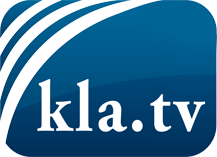 hvad medierne ikke bør tie stille om ...Lidt hørt - af folket, for folket! ...regular News at www.kla.tv/daHold dig opdateret - det er det hele værd!Gratis tilmelding til vores e-mail-nyhedsbrev her: www.kla.tv/abo-enSikkerhedsrådgivning:Desværre bliver modstemmer censureret og undertrykt mere og mere. Så længe vi ikke rapporterer i overensstemmelse med de korporative mediers ideologi og interesser, er vi konstant i fare for, at der vil blive fundet undskyldninger for at lukke eller skade Kla.TV.Så tilmeld dig et internetuafhængigt netværk i dag! Klik her: www.kla.tv/vernetzung&lang=daLicens:    Creative Commons-licens med tilskrivning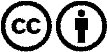 Spredning og gengivelse er tilladt, hvis Kla.TV med kildeangivelse. Intet indhold må præsenteres uden for sammenhæng.
Statsfinansierede institutioner må ikke anvende den uden skriftlig tilladelse fra Kla.TV. Overtrædelse vil blive retsligt forfulgt.